БІЛОЦЕРКІВСЬКА МІСЬКА РАДА	КИЇВСЬКОЇ ОБЛАСТІ	Р І Ш Е Н Н Явід 27 серпня 2020 року                                                                        № 5810-101-VIIПро надання дозволу на  розроблення  технічної документації  із землеустрою  щодо поділу земельної ділянки громадянам Андреєвій Наталії Геннадіївні, Андреєвій Валентині Лук’янівні Розглянувши звернення постійної комісії з питань земельних відносин та земельного кадастру, планування території, будівництва, архітектури, охорони пам’яток, історичного середовища та благоустрою до міського голови від 17 липня 2020 року №184/02-17, протокол постійної комісії з питань  земельних відносин та земельного кадастру, планування території, будівництва, архітектури, охорони пам’яток, історичного середовища та благоустрою від 16 липня 2020 року №216, заяву громадян Андреєвої Наталії Геннадіївни, Андреєвої Валентини Лук’янівни від 22 червня 2020 року №15.1-07/2743, відповідно до ст. ст. 12, 79-1, 120 Земельного кодексу України, ст. 56 Закону України «Про землеустрій», ст. 16 Закону України «Про Державний земельний кадастр», п.34 ч.1 ст. 26 Закону України «Про місцеве самоврядування в Україні»,  міська рада вирішила:1.Надати дозвіл на розроблення технічної документації із землеустрою щодо поділу земельної ділянки комунальної власності площею 0,1303 га з кадастровим номером: 3210300000:03:023:0056 за адресою: провулок Яровий, 28 на дві окремі земельні ділянки: ділянка площею 0,0877 га, ділянка площею 0,0426 га, без зміни їх цільового призначення для подальшої державної реєстрації земельних ділянок.1.1.Роботи з розроблення технічної документації із землеустрою щодо поділу земельної ділянки провести землекористувачам – Андреєвій Наталії Геннадіївні, Андреєвій Валентині Лук’янівні.2. Контроль за виконанням цього рішення покласти на постійну комісії з питань  земельних відносин та земельного кадастру, планування території, будівництва, архітектури, охорони пам’яток, історичного середовища та благоустрою.Міський голова	                                                                 Геннадій ДИКИЙ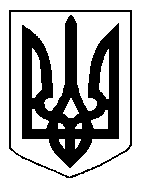 